19 августа  в дошкольном учреждении « Родничок» прошёл праздник«Яблочный Спас-Урожай припас! » с целью формирования духовного мира детей через знакомство с народными праздниками и традициями.Это очень красивый, добрый, «вкусный» праздник. Праздники такого характера помогают воспитывать в детях стремление к доброй жизни, желание подражать добрым образам, формируют живой интерес к традициям отечественной культуры, учат заботиться о ближних, оказывать им внимание, делиться угощениями. Праздник проводился в зале с участием детей среднего и старшего дошкольного возрастов и сотрудников ДОУ. Мероприятие прошло весело и задорно: в исполнении детей звучали народные песни, ребята водили хороводы с яблонькой (Иванова И.С.) и хозяйкой праздника (Щекалевой Л.В.), читали стихи и заклички: «Яблочный Спас, Фрукты, овощи припас!». С большим азартом дети играли в игры: «Перенеси яблочко», «Собери яблоки по цвету», а дети старшей группы по руководством воспитателя Шелепяткиной В.В  показали сказку «Яблочки для зверят».С помощью родителей и сотрудников была организована выставка-ярмарка «Яблочный спас»,где были представлены поделки из яблок. Всем большое спасибо за участие.Инструктор по физической культуре Щекалева Л.В.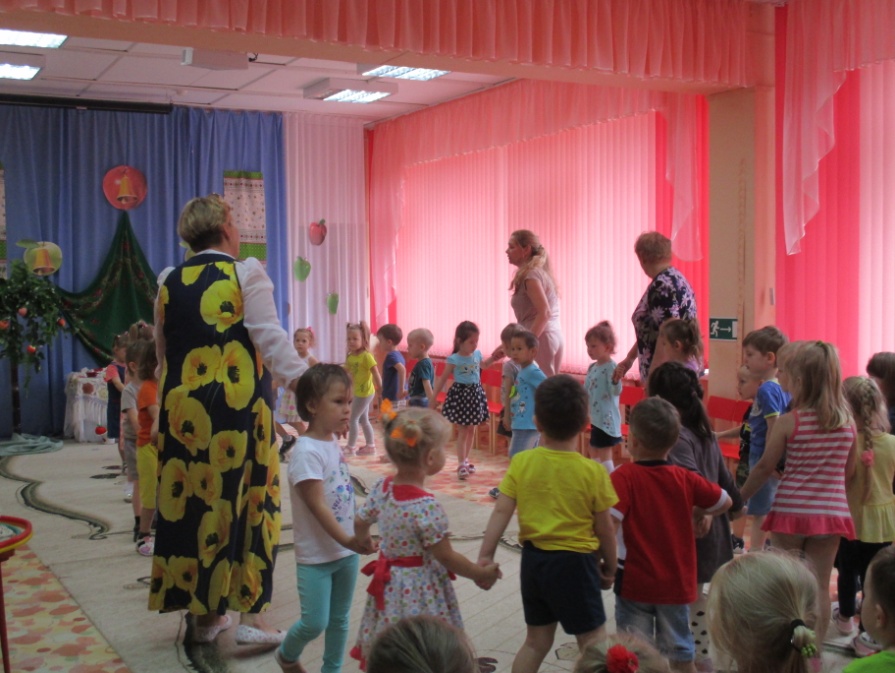 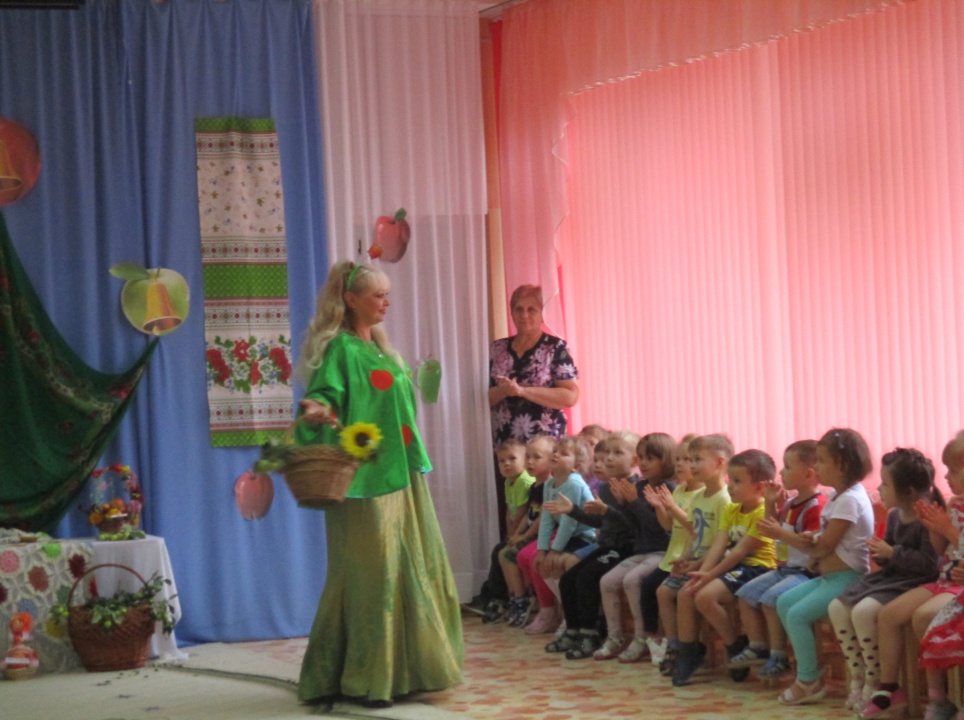 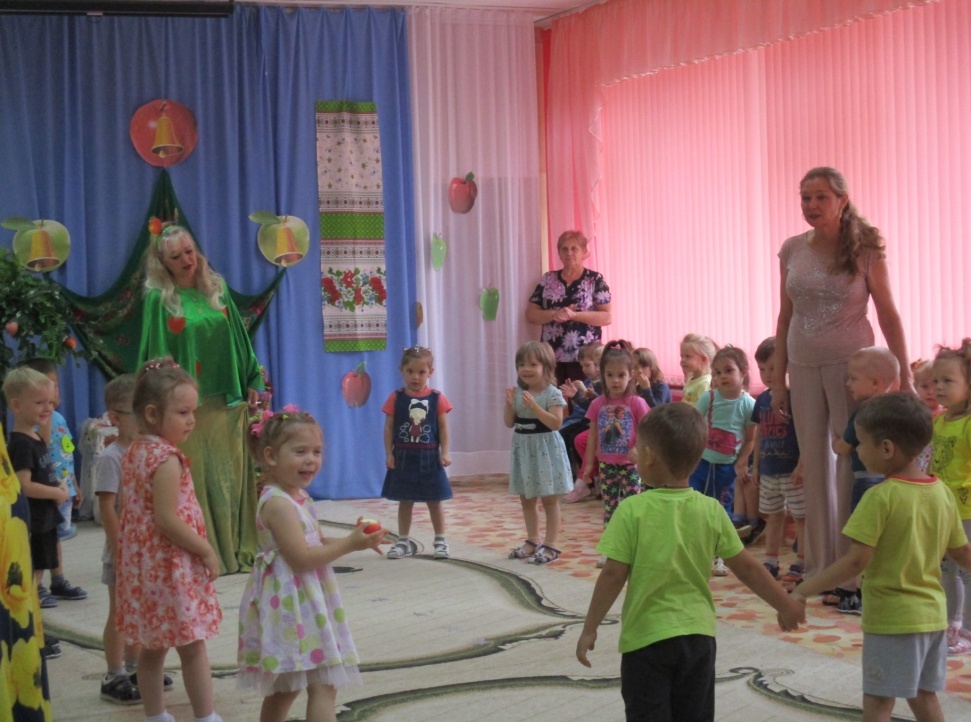 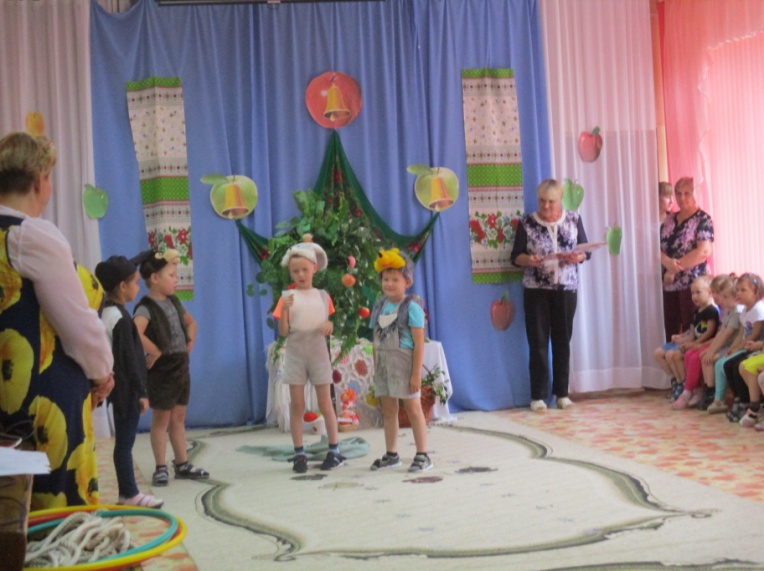 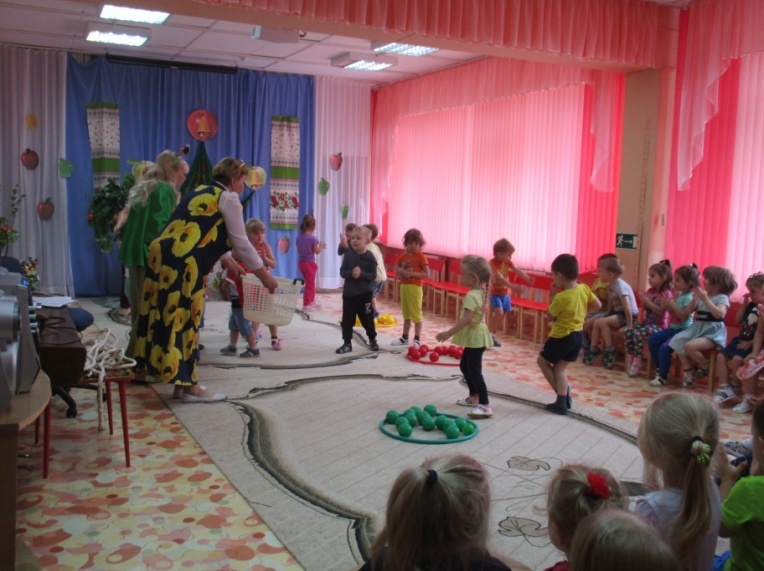 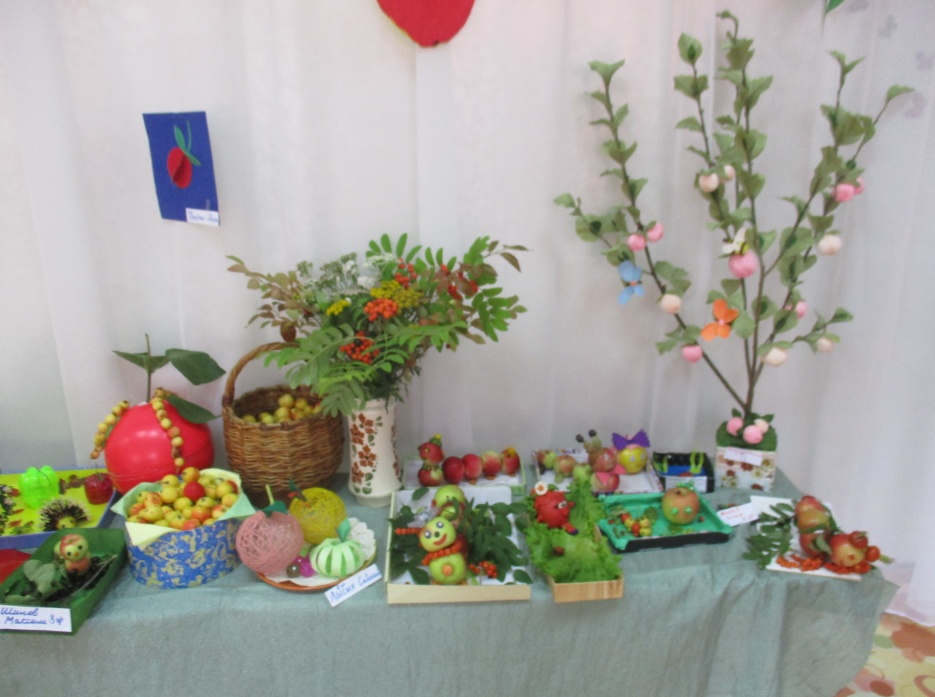 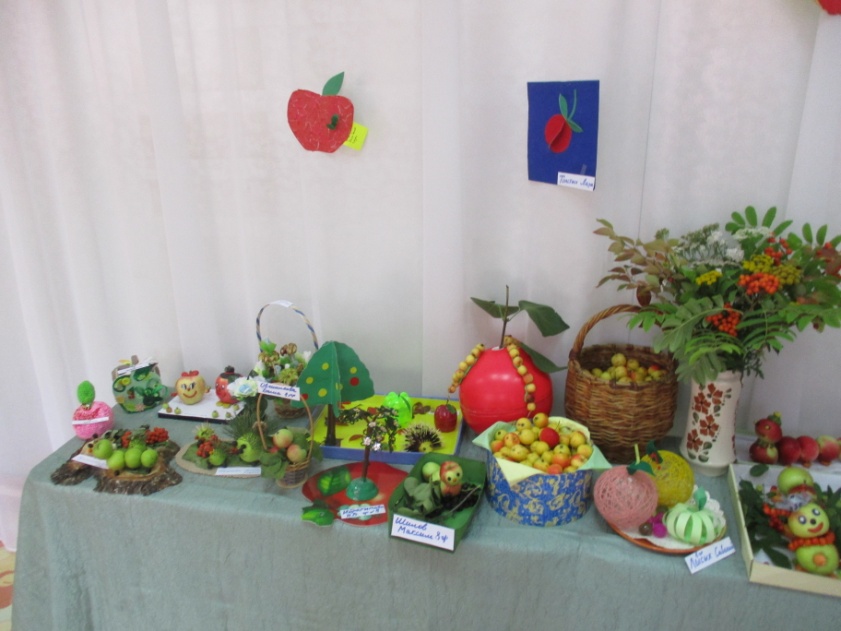 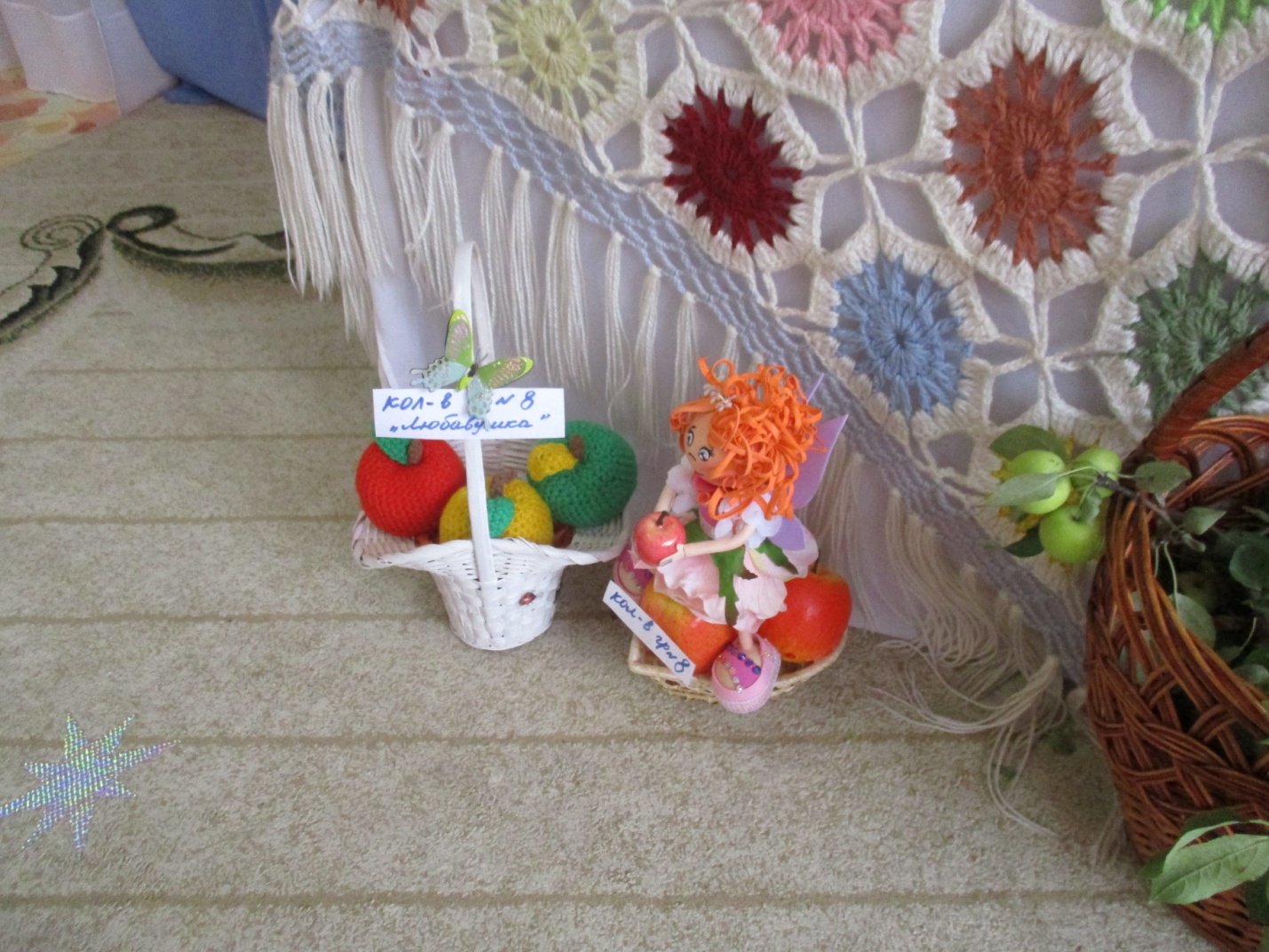 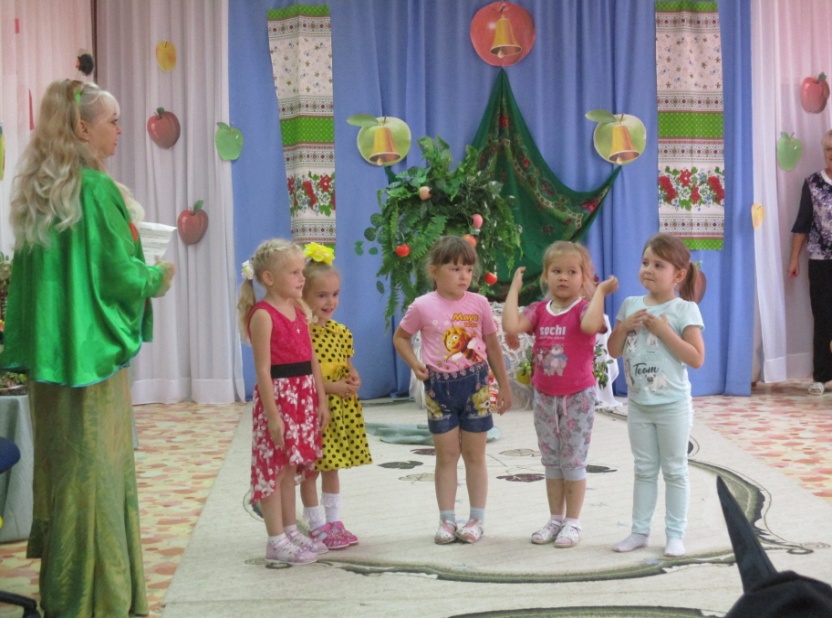 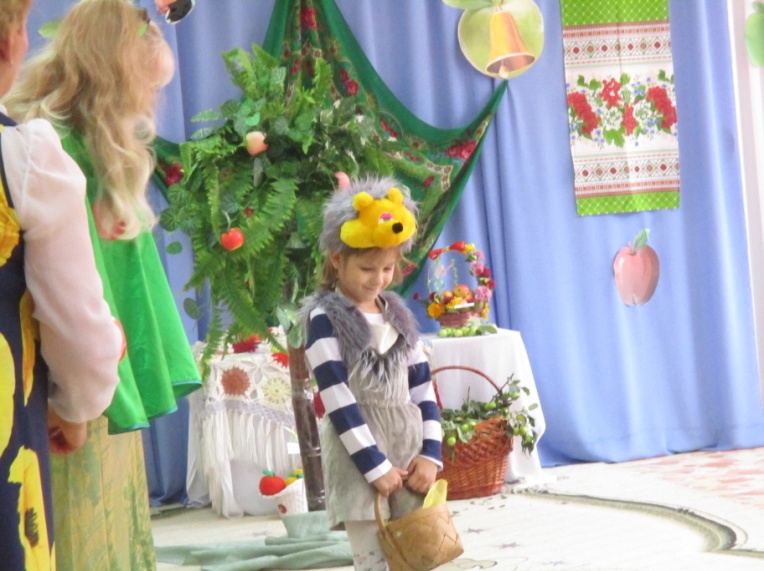 